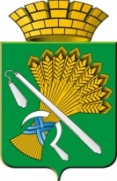 АДМИНИСТРАЦИЯ КАМЫШЛОВСКОГО ГОРОДСКОГО ОКРУГАП О С Т А Н О В Л Е Н И Еот 01.10.2019  N 845О внесении изменений в Положение о порядке назначения на должность и освобождения от должности руководителей муниципальных учреждений и муниципальных унитарных предприятий Камышловского городского округа, утвержденное постановлением главы Камышловского городского округа от 19.12.2018 № 1125 «О регулировании трудовых отношений с руководителями муниципальных учреждений и муниципальных унитарных предприятий Камышловского городского округа»В соответствии с Инструкцией по делопроизводству в администрации Камышловского городского округа, утвержденной распоряжением главы Камышловского городского округа от  29.12.2018 № 362-Р, руководствуясь Уставом Камышловского городского округа, администрация Камышловского городского округаПОСТАНОВЛЯЕТ:1. Внести в Положение о порядке назначения на должность и освобождения от должности руководителей муниципальных учреждений и муниципальных унитарных предприятий Камышловского городского округа, утвержденное постановлением главы Камышловского городского округа от 19.12.2018 № 1125 «О регулировании трудовых отношений с руководителями муниципальных учреждений и муниципальных унитарных предприятий Камышловского городского округа» (далее – Положение) следующие изменения:1) В пункте 4 Положения слова «распоряжением главы Камышловского городского округа» заменить на «распоряжением администрации Камышловского городского округа».2) В пунктах 3.2, 3.8 Положения слова «распоряжения главы Каамышловского городского округа» заменить на «распоряжения администрации Камышловского городского округа».2. Опубликовать настоящее постановление в газете «Камышловские известия» и разместить на официальном сайте Камышловского городского округа в информационно-телекоммуникационной сети «Интернет».3. Контроль за исполнением настоящего постановления оставляю за собой.Глава Камышловского городского округа                                     А.В. Половников